Н А К А З 02.04.2018                 м. Чернівці  – м. Івано-Франківськ      № 151/33-ОДПро затвердження мережі пунктів проведення зовнішнього незалежного оцінювання  у 2018 роціВідповідно до підпунктів 4-6 пункту 15 Порядку проведення зовнішнього незалежного оцінювання та моніторингу якості освіти, затвердженого постановою Кабінету Міністрів України від 25 серпня 2004 р. № 1095 (із змінами), Порядку залучення педагогічних, наукових, науково-педагогічних працівників та інших фахівців до проведення зовнішнього незалежного оцінювання затвердженого постановою Кабінету Міністрів України  від 15 квітня 2015 року № 222, наказу Міністерства освіти і науки України «Про затвердження Календарного плану підготовки та проведення в 2018 році зовнішнього незалежного оцінювання результатів навчання, здобутих на основі повної загальної середньої освіти» від 19 вересня 2017 року № 1287, Порядку використання приміщень  закладів освіти  для проведення зовнішнього незалежного оцінювання результатів навчання, здобутих на основі повної загальної середньої освіти, затвердженого наказом Міністерства освіти і науки України від 03 лютого 2015 року № 85 (із змінами), Порядку проведення зовнішнього незалежного оцінювання результатів навчання, здобутих на основі повної загальної середньої освіти, затвердженого наказом Міністерства освіти і науки України від 10 січня 2017 року № 25,  Регламенту роботи  пункту проведення зовнішнього незалежного оцінювання в 2018 році, затвердженого наказом Українського центру оцінювання якості освіти від 26 січня 2018 року № 24, наказу Українського центру оцінювання якості освіти «Про розподіл учасників зовнішнього незалежного оцінювання 2018 року між пунктами проведення зовнішнього незалежного оцінювання, аудиторіями та робочими місцями» від 23 березня 2018 року № 60, з метою організованого проведення зовнішнього незалежного оцінювання  у 2018 році,НАКАЗУЄМО:           1. Затвердити мережу пунктів проведення зовнішнього незалежного оцінювання у 2018 році та закріпити за ними відповідальних за пункти проведення зовнішнього незалежного оцінювання, їх помічників, що додається.2. Керівникам місцевих  органів управління освітою, райдержадміністрацій, міських рад, об’єднаних територіальних громад, директорам закладів загальної середньої освіти, на базі яких діятимуть пункти проведення зовнішнього незалежного оцінювання, забезпечити:           1) належну підготовку навчальних закладів до проведення зовнішнього незалежного оцінювання;           2) підготовку та явку персоналу пунктів проведення зовнішнього незалежного оцінювання.	3. Контроль за виконанням наказу залишаємо за собою.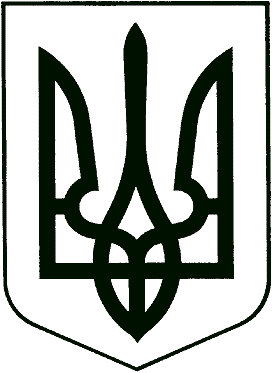 У К Р А Ї Н А ДЕПАРТАМЕНТ ОСВІТИ І НАУКИ ЧЕРНІВЕЦЬКОЇ ОБЛАСНОЇ ДЕРЖАВНОЇ АДМІНІСТРАЦІЇ     У К Р А Ї Н АІВАНО-ФРАНКІВСЬКИЙ РЕГІОНАЛЬНИЙ ЦЕНТР ОЦІНЮВАННЯ ЯКОСТІ ОСВІТИДиректор Департаменту освіти і наукиЧернівецької обласноїдержавної адміністрації________________ О.М. ПалійчукДиректорІвано-Франківського регіонального центру оцінювання якості освіти__________________Б.М. Томенчук